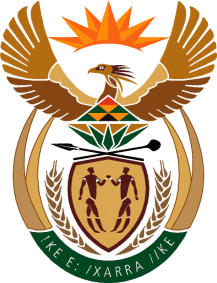 MINISTRY OF DEFENCE & MILITARY VETERANSNATIONAL ASSEMBLYQUESTION FOR WRITTEN REPLY809.	Mr S Esau (DA) to ask the Minister of Defence and Military Veterans:(a) How many SA National Defence Force Reserve Force members were employed at the Joint Tactical Headquarters in Mpumalanga in the (i) 2012-13, (ii) 2013-14 and (iii) 2014-15 financial years and (b) which of the specified members’ services were employed on a continuous basis (i) for six months or less, (ii) between six and twelve months, (iii) between 12 and 18 months, (iv) between 18 and 24 months, (v) between 24 and 30 months and (vi) between 30 and 36 months?		NW928REPLY:The total number Reserves that were called-up up at the Joint Tactical Headquarters and Ops Corona in Mpumalanga during the financial years 2012/2013, 2013/2014 and 2014/2015 is indicated in the table below:CALL-UP CATEGORIES(Months)NUMBER OF MEMBERS CALLED-UP(Individuals utilised)FY 2012/2013-2014/20150-62 6016-121 71212-1841718-248924-30830-360TOTAL4 827